   Recovery Coach  (Part time)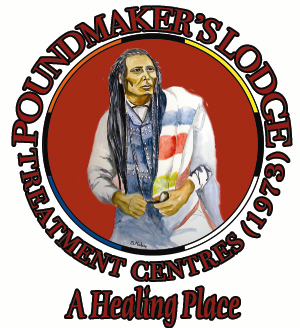 Position DescriptionPoundmaker’s Lodge Treatment Centres is growing and expanding and as such, we have an available position for an individual who will assume responsibility as a Casual Program Attendant. The overall objective is to assist with non-counseling support to people 18+ years of age who have an addiction. The responsibilities include assisting with education, prevention, and treatment services within a residential treatment center environment. This includes integration of cultural and spiritual practices of First Nations, Metis and Inuit cultures as well the 12 step abstinence based recovery in this practice.The Services Navigator will act as a mentor and advocate for client’s accessing services within community, assist clients with access to available resources, and support clients as they transition out of residential addictions treatment.  Ideally, this candidate will have a strong ability to build relationships, be resourceful, self-directed, and desire to advocate and empower clients.  Operational Duties  Provide day-to-day support for clients in navigating community resourcesWork with and act as an advocate to other community resourcesResearch, compile and maintain a community resource directory which can be used by staff and clientele Create and maintain a positive and safe environment for clientsCoach and provide role-modeling and informal coaching to clients to develop self advocacy skillsAdvocate on behalf of clientsParticipate in transition planning, including aftercare supports, with all clients  prior to discharge from PML residential addiction treatment programReceive and record brief service reports which determine an action plan.Utilize the current materials and resources of PLTC and acknowledge the benefit of accepting and respecting the various approaches of your colleagues. Provide guidance and direction to clientele in respect to PLTC’s cultural component and its approaches and practicesAcknowledge and comply with organizational communication protocols Adhere to established PLTC policies, code of professional conduct, and code of ethics which holds all staff accountable for their behaviour and professionalismAttend all mandatory team meetings, training initiatives and working groups and be prepared to discuss at conference/meetings any detailing information neededAssisting with orientation and direction to staff regarding after care service providers, keeping current on available services within communityPerform other related duties as assignedSupport the Accreditation process Accurately document significant occurrences and observations in the proper formats as required (e.g. incident and termination reports, etc.)Affiliation with a Professional Body is desirable. Other RequirementsValid Class 5 drivers license with an abstract upon hireCriminal Record Check and Child and Youth Intervention Check within the last 6 months. Starting wage will be set according to education, skills and experience. Applications will be accepted until Friday, July 5, 2019Resumes will NOT be accepted without a cover letterFor consideration, interested parties should fax or email a resume along with a cover letter to:Darlene Marchuk, Clinical Director (780) 459-1876 or darlene-marchuk@poundmaker.orgBrad Cardinal, Executive Director (780) 459-1876 or brad-cardinal@poundmaker.org